Social, Personal and Health Education (SPHE)2019/2020
2020/2021                        Curriculum Planning Social, Personal and Health Education (SPHE)_____________________________________________________________________________________This plan was reviewed in Term 1, 2008/9.Reviewed on March, 23rd  2011 (with Mags Nohilly)Staff input March, 23rd 2011Parental Input, 11th May 2011Ratified by BOM, 12th May 2011Reviewed May 2015Ratified by BOM 12th May 2011Reviewed May 2015Ratified by BOM 2nd June 2015Reviewed December 2017.Ratified by BOM 15th May 2018Reviewed September 2019 
Ratified by BOM ___________________
Introductory Statement SPHE provides particular opportunities where children can develop a framework of values, attitudes, understanding and skills that will inform their decisions and actions both now and in the future. SPHE has a moral and spiritual dimension and therefore its development and implementation are influenced significantly by the ethos of the school. (Appendix 1: Mission Statement)(b) RationaleAspects of SPHE have been taught in our school for many years through various programmes and initiatives such as Stay Safe. R.S.E and Walk Tall. It has also been taught through integration with other subjects such as P.E., Religion, Geography etc. However, we wish to formalise our teaching of SPHE and plan for it on a whole school basis. We acknowledge the revised Stay Safe Programme & revised Walk Tall & have updated our plan to reflect this. In accordance with the DES Child protection procedures for Primary and Post primary schools (2011) and circular 0065/2011, all primary schools must fully implement the Stay Safe programme. The Walk Tall Programme can support teachers in the implementation of the SPHE Curriculum.Stay Safe is a personal safety skills programme for primary schools. The overall aim of the programme is to reduce vulnerability to child abuse and bullying by teaching the children skills and strategies for dealing with potentially unsafe, threatening or dangerous situations.Relationship to Characteristic Spirit of the School (Our Mission statement)The aim of Scoil Mhuire na Dea Chomhairle is to prepare pupils for life. SPHE affords us the time and structure to address strands that inform and influence children’s present and future lives. It helps equips them with knowledge and skills that shape the way they live. Our commitment involves educating our pupils in the fullest sense, so that each one matures spiritually, morally, emotionally, intellectually, physically, socially and culturally.The atmosphere of the school is based upon respect for the person and aims at developing a system of Christian values – encouraging learning, developing a sense of the dignity of each person and recognising the talents of everyone. School discipline aims at helping the formation of character, a correct attitude towards freedom and responsibility and the nurturing of good relationships.Our SPHE aims to further develop the wonderfully inviting atmosphere that we are so proud of.Vision and AimsVisionOur school is committed to educating our pupils in the fullest sense. The teaching and learning of SPHE shall support the positive school climate and atmosphere as stated in our mission statement. (Appendix 1) Aims We endorse the aims of the Primary School Curriculum for SPHETo promote the personal development and well-being of the childTo foster in the child a sense of care and respect for himself/herself and others and an appreciation of the dignity of every human beingTo promote the health of the child and provide a foundation for healthy living in all its aspectsTo enable the child to make informed decisions and choices about the social, personal and health dimensions of life both now and in the futureTo develop in the child a sense of social responsibility, a commitment to active and participative citizenship and an appreciation of the democratic way of lifeTo enable the child to respect human and cultural diversity and to appreciate and understand the interdependent nature of the worldBroad objectivesWhen due account is taken of intrinsic abilities and varying circumstances, the SPHE curriculum should enable the child tobe self-confident and have a positive sense of self-esteemdevelop a sense of personal responsibility and come to understand his/her sexuality and the processes of growth, development and reproductiondevelop and enhance the social skills of communication, co-operation and conflict resolutioncreate and maintain supportive relationships both now and in the futuredevelop an understanding of healthy living, an ability to implement healthy behaviour and a willingness to participate in activities that promote and sustain healthdevelop a sense of safety and an ability to protect himself/herself from danger and abusemake decisions, solve problems and take appropriate actions in various personal, social and health contextsbecome aware of, and discerning about, the various influences on choices and decisionsbegin to identify, review and evaluate the values and attitudes that are held by individuals and society and to recognise that these affect thoughts and actionsrespect the environment and develop a sense of responsibility for its long-term caredevelop some of the skills and abilities necessary for participating fully in groups and in societybecome aware of some of the individual and community rights and responsibilities that come from living in a democracybegin to understand the concepts of personal, local, national, European and global identityappreciate and respect the diversity that exists in society and the positive contributions of various cultural, religious and social groupspromote the values of a just and caring society in an age-appropriate manner and understand the importance of seeking truth and peace.Shared responsibilitySPHE does not begin or end in school. Children’s understanding of the world, their own role and place in society and ways of behaving are significantly influenced by the family and the home environment. While this continues throughout their lives, other factors, such as the media, friends, peers and individual experiences, become increasingly influential.An SPHE programme is most effective when it is based on a consistency in approach and where the responsibility is shared by parents, teachers, children, board of management, health professionals and relevant members of the community. This partnership approach helps to ensure that children are provided with a consistent experience in SPHE and are able to make connections between life at home, in the school and in the community.   This SPHE plan will be addressed under the following headings       Curriculum planning1. Strands and strand units2. Contexts for SPHE3. Approaches and methodologies4. Assessment5. Children with different needs6. Equality of participation and access      Organisational planning7. Policies and programmes that support SPHE7.1 Policies/Programmes7.2 Substance Use Policy7.3 Relationships and Sexuality Education 7.4 Stay Safe Programme7.5 Child Protection8. Homework9. Resources9.1 Programmes and other materials9.2 Guest speakers10. Individual teachers’ planning and reporting11. Staff development12. Parental involvement13. Community linksStrands and strand unitsSPHE in the curriculumThe curriculum is structured in such a way as to treat the social, personal and health dimensions of the child's life in an integrated manner. It provides for the development of a broad range of values, attitudes, skills and understanding relevant to the child's health and wellbeing, to other people, and to the society in which he/she lives. This foundation will inform the child's actions, behaviour and decisions in the many situations that he/she may encounter and have to deal with as part of everyday life and living.
The curriculum is delineated at four levels -- infant classes, first and second classes, third and fourth classes, and fifth and sixth classes -- and is divided into three strands: Myself, Myself and others, and Myself and the wider world. Each of these strands is further subdivided into a number of strand units or topic areas as follows:
MyselfSelf-identity Taking care of my body Growing and changing Safety and protectionMaking Decisions
Myself and othersMyself and my family My friends and other people Relating to others 
Myself and the wider worldDeveloping citizenship Media education(Refer to SPHE Curriculum pp. 16 – 66)Active learning is the principal teaching and learning approach recommended for SPHE. The SPHE programme reflects a spiral approach, where similar aspects are revisited in different ways according to the age, stage of development and readiness of the child. SPHE is intrinsic to the learning and teaching that occurs both formally and informally in the school and in the classroom.SPHE is planned in such a way that the child receives a comprehensive programme in SPHE over a two-year period. Some strand units should be chosen from each of the strands in any one year. The strand units not covered in year one must be included in the teacher’s planning for the following year. Please see following as agreed by teaching staff.               (Two month per strand unit, but teacher may decide otherwise)*Sensitive areas in RSE will be taught through the strand units Taking care of my Body & Growing and Changing. Parents are informed when RSE is to be taught. See RSE policy. ).*Stay Safe will be taught through the strand unit Safety & Protection pitched at senior level of class group. Parents are informed before Stay Safe is taught (Notice on board, text-a-parent and note home to parents, see appendix). If parents withdraw their child from Stay Safe they must give a notice in writing to their class teacher. (9 lessons for Infants, 13-5th/6th). Arrangements will be made to group classes only for the sensitive lessons in Stay Safe & RSE. Junior/Senior Infants, First/Second, Third/Fourth, Fifth/Sixth)2.  Contexts for SPHESPHE will be taught through a combination of contextsPositive school climate and atmosphereDiscrete timeIntegration with other subject areasPositive school climate and atmosphereOur school adopts and encourages a positive school climate and atmosphere. We foster the health and well-being of all the members of the school community. We believe our school reflects a safe and secure environment where children experience a sense of belonging and know that the concerns and contributions of parents, children and teachers are taken into account. This positive school climate and atmosphere nurtures self-confidence and self-worth and promotes respectful and caring relationships throughout the school. It therefore provides the context in which work carried out in a range of subjects, including SPHE, is lived out and makes sense.Such an atmosphere contributes to effective teaching and learning and to genuine communication, both within and outside the school. We endeavour to build on the good practice that already exists.Appropriate strategies for creating a positive climate and atmosphere includebuilding effective communication within the school (informal staff meetings in morning/evening, sharing & planning of work, team teaching, notice boards in staff room etc)catering for individual needs creating a health-promoting physical environment developing democratic processes enhancing self-esteem fostering respect for diversity fostering inclusive and respectful language equality of participation & accessdeveloping appropriate communication between home and school (parent’s room, web site, parent’s notice board, newsletters, homework diaries, text-a-parent, availability of staff members to meet with parents, parent/teacher meetings formal & informal, school events-Masses, Cake Sales, Ceili, Book Fairs, Choir, Shared Reading etc..)developing a school approach to assessment (Standarised testing, informal testing and Assessment Folders)Our school community continues to focus on the values and principles upheld in our school and the ways in which they are put into practice.Fostering communication within and outside the school Children and teachers feel valued and respected when they are listened to and when their individual concerns and opinions count. Genuine communication is fostered at all levels.Children feel safe in the knowledge that their concerns and querries are listened to and acted on.Their concerns, parents concerns and/or teachers concerns are communicated to the relevant persons as deemed necessary by teacher.Staff communication is encouraged and facilitated by staff meetings, staff notice board, informal meetings, internal memos, and telephone links to all classrooms. Parents are made welcome and listened to in the school. They send explanatory “notes”, phone to speak to staff, attend parent/teacher meetings, make appointments to see staff, have access to parent’s room, web site ,notice board and receive school letters relating to school matters.  Visitors are invited and welcomed during the school year. Catering for the individual needs of the childrenChildren come from a variety of backgrounds, beliefs and understanding and can be at many different stages of their personal, social and health development. These factors influence the approaches taken to SPHE in the school. Our school curriculum is adapted by class teacher to suit various needs, interests and concerns and to deal with the specific environment in which the school is placed.Creating a health-promoting physical environmentThe physical environment of our school promotes the general health and well-being of both the children and the teachers. It is one wherethe basic physical needs, such as heat, light and adequate ventilation, are met appropriate facilities are provided for eating and playing the building and its environs are safe, promote a sense of security, and create an atmosphere that fosters living in a healthy way.Our surroundings encourage children to take pride in their own school and provide a welcome for those who are visiting. Children can also learn how to care for and respect the wider environment as they share the responsibility for taking care of their own immediate physical surroundings. Eg litter collection, responsibility for coats, gear and instruments.Developing democratic processesOur school tries to reflect a caring community where the welfare of each individual is fostered and the concerns of all are taken into account. Children experience and practice the democratic process whererules are negotiated and explained. Eg drawing up classroom rules or drama contractresponsibility is shared the opinions of parents, children and teachers are valued they feel a sense of belonging a sense of commitment to a common purpose is developed and understood.Our school assembly (Friday mornings) gives children an experience of community and increases their sense of belonging. It makes them feel valued and their efforts are rewarded. Other strategies to foster democracy include taking part in events on behalf of the school and celebrating individual, class or school achievements. The principal calls to each class regularly to celebrate individual or class achievements, to encourage and praise children’s endeavours and to explain any new of review of school procedures. Achievements are regularly photograhed and displayed in the school foyer. Children and teachers are given responsibilities both as individuals and as groups.Enhancing the self-esteem and well-being of members of the school communitySelf-esteem can be defined as the degree to which people feel worthy, capable, significant and effective. Our school community tries to enhance the self-concept and self-esteem of all its community by including opportunities to fostera sense of identity a sense of purpose a sense of belonging a sense of security a sense of competence.Strategies used in our school to foster positive self-esteem include:creating structures and approaches within the school that reflect interest in all the children providing opportunities for each child to succeed, to develop individual talents and to acquire a realistic picture of his/her own strengths and limitations encouraging and affirming each individual ensuring that the school expectations of children are positive and realistic providing time for individual discussions on progress and exploring ways in which the child can enhance his/her own learning providing a welcome for new entrants and their parents to the school creating a structure within which children feel secure and have support when upset affirming the work of members of the staff and providing whole-school incareer development celebrating achievements (School Assembly, Pupils of Week, Pupil’s News  Board etc)Fostering respect for human and cultural diversityThe children are treated in a fair and just way. Our teachers promote genuine respect for diversity by ensuring thatgroups and seating are regularly changed and do not always consist of the same children teams are not always chosen by individual children books used are bias-free and gender equity is promoted at all levels the strengths of individual children are fostered children are encouraged to listen to different points of view.In learning about the cultures of others and exploring various traditions and practices the children can develop a sense of respect for difference and appreciate the contribution that such difference has to offer. This exploration will be particularly relevant where there is a diversity of cultures within a class. It will help to encourage children to be inclusive in their dealings with others, to challenge prejudice, and to learn how to live in an intercultural society.Fostering inclusive and respectful language Language reflects values, attitudes, beliefs, prejudices and principles. It not only helps to express a culture but influences and shapes that culture as well. It is essential that children are enabled to use language in a precise and appropriate manner.The language that we promote in our school is one that nurtures both children and adults as unique and valuable human beings. Our school ensures that language is used in a positive and affirming way and not to belittle, intimidate or insult others.Equality of participation & accessTeachers endeavour to ensure equality of access and participation of all students in SPHE activities. Developing appropriate communication between home and schoolParents and teachers listen to each other, taking the opinions and concerns of both home and school into account. Examples of strategies that are used are:creating structures for individual consultation with parents and with members of the community arranging meetings at appropriate times ensuring clarity of language in any form of written communication from the school. in school access to parent’s room/libraryweb siteparent’s notice boardnewsletters homework diariestext-a-parentavailability of staff members to meet/talk with parentsparent/teacher meetings formal & informalschool events-Masses, Cake Sales, Ceili, Book Fairs, Choir, Shared Reading , Sports Day etcinvitations for input in new school policiesDeveloping a school approach to assessmentAssessment is as essential to SPHE as it is to any other subject. Please refer to assessment section of this plan.Discrete timeDiscrete SPHE time provides for the teaching of some elements of the programme during designated class periods. This time can be used to develop and practice particular skills, deal with sensitive issues or explore issues that are not addressed in other areas of the curriculum. To use this time effectively it may be more appropriate for the teacher to organise it in block periods and use it as required rather than confining the time to a set period in each week, this level of planning is decided by class teacher. SPHE is timetabled for ½ hour per week, one hour per fortnight or blocks of 1 – 2 hours where feasible or appropriate. Discretionary time may be used for SPHE. Teachers constantly endeavour to ensure that pupils that leave the class for supplementary teaching do not always miss SPHE.Suggestions for blocking time, Co-operative games for week, RSE Lessons, Safety week to incorporate work on stay safe lessons and eg visit from local guard…From time to time, as is deemed necessary, we appoint games leaders (informal invitation by teacher on yard or volunteers) in the yard, to encourage and teach new yard games.IntegrationAn integrated approach allows for many aspects of SPHE to be dealt with in the context of relevant subject areas. Through a variety of learning experiences across the curriculum children work together, solve problems, make decisions, engage in dialogue and reflect critically. Some subject areas also provide the most appropriate context for exploring particular aspects of SPHE: for example, developing a sense of care and respect for the environment could be fostered through science and history, while safety in water could be appropriately explored through physical education.At each class level, teachers integrate SPHE with other curricular areas. Many aspects of SPHE can be dealt with in the context of relevant subject areas. (See Teacher Guidelines: SPHE pp. 31 – 33, pp. 38-39)The SPHE curriculum is designed in such a way that individual issues such as relationships and sexuality, substance misuse, bereavement, racism or child abuse prevention are not treated in isolation. It adopts a comprehensive approach to the social, personal and health development of the child, focusing on a framework of attitudes, values, skills and understanding that children need and that will inform them in a variety of situations.
In exploring sensitive issues in multi-grade classes some flexibility is required to take into account the different levels of emotional and physical development of the children. Such options include inviting speakers to the school or withdrawing class group for individual session.Approaches and methodologies The methodologies and approaches used in the classroom are crucial to the child’s social, personal and health development. As active participants in their own learning, children can make sense of what is being learned, make informed judgements and construct new meanings. It is more likely that children will develop a sense of ownership over what they have learned and be able to transfer it to different situations when they have been actively involved in the learning process. While independent learning is fostered, it is equally essential that children are given opportunities to interact with others and with their environment and to learn to cooperate with their peers.For active learning to take place, the school provides a supportive and caring environment, in which the child is encouraged to participate in his/her own learning and in which each contribution is valued and appreciated. The role of the teacher is central to the use of effective active learning and teaching techniques in the classroom. He/she needs to structure activities and guide and direct the work in such a way that a child can participate in a real and meaningful way and can develop a sense of responsibility for his/her own learning.A  variety of active learning strategies should be used in implementing SPHE in order to take account of the individual needs and the wide range of objectives in the curriculum. These strategies could include play, discussion and drama activities, co-operative games, multimedia programmes, accessing the internet and e-mail, exploring television, video extracts or photographs, carrying out surveys or interpreting data. As part of any learning and teaching strategy in SPHE children should be encouraged to critically reflect on their work and explore possibilities for transferring what they have learned to situations in their own lives.(See Teacher Guidelines: SPHE pp. 54-99)Active learning is a key principle of the overall curriculum and is the principal learning and teaching approach recommended for SPHE. The more the child is directly engaged in the learning process, cognitively, physically, emotionally and creatively, the more he or she is enabled to internalise what is learned.The following active learning strategies are promoted in the schoolDrama activitiesCo-operative gamesPictures, photographs and visual imagesDiscussion: in pairs, small groups, with whole classWritten activities: surveys, questionnaires, lists, check-lists, projects, worksheetsMedia StudiesInformation and communication technologiesLooking at children’s work: portfolios, projects …4.AssessmentAssessment is a central part of the everyday learning and teaching process in SPHE. Many of the benefits of SPHE do not emerge or are not evident until long after the child has left primary school. Assessment in SPHE refers to the aspects of the programme that can be realistically assessed during the child’s time in school.Assessment includes teacher-child discussion about progress, difficulties and strengths.A variety of techniques are used in assessing SPHE. This helps the teacher to plan and adapt learning experiences according to individual needs and ensure that the programme in SPHE is meaningful for all.The tools that are recommended for SPHE assessment areteacher observation(Appendix 2 SPHE curriculum pg 73)teacher-designed tasks and tests Assessment FoldersMuch of the assessment in SPHE will occur in everyday teaching and learning in the classroom and while children are at play. This will be an informal type of assessment that is non-intrusive and non-threatening to the child. On some occasions formal tests or tasks designed by the teacher may also be helpful in determining the child’s progress in some of the content. These may be placed in child’s assessment folders.5. Children with different needsTeachers will endeavour to adapt and modify activities and methodologies in SPHE to encourage the participation of children with special needs. The learning support and resource teachers may supplement the work of the class teachers where necessary. Our school will liase with trained professionals when dealing with sensitive issues such as bereavement or loss to ensure that the children involved are fully supported.6. Equality of participation and access Our school recognises and values diversity, and believes all children are entitled to access the services, facilities, or amenities that are available in the school environment. Ours is a mixed school up to second class, and girls only from third to sixth. We endeavour to challenge traditional stereotypes and ensure that equal opportunities are given to all. Our school is under Roman Catholic Management and we endeavour to provide for members of the Travelling Community, Children with disabilities, families with literacy difficulties, children who are learning English as a second language etc.7. Policies and programmes that support SPHEThe following policies in our school support SPHEChild Protection PolicyR.S.E PolicySubstance Use PolicyCode of BehaviourEnrolment PolicyHealth and Safety StatementAnti Bullying PolicyHomework PolicyAssessment Policy8. Homework (Refer to school’s Homework Policy)If homework is prescribed in SPHE in our school it will reflect the work already done in class.9. ResourcesThe following resources which support SPHE are available in our schoolSPHE CurriculumWalk Tall….Revised EditionRSE DollsMaking the links….Revised EditionR.S.E. ManualsStay Safe programme….Revised ProgrammeBí Folláin CDAction for LifeBe SafeAll around meThe nuts and bolts of co-operative learningBusy Bodies dvdTrocaire packsSchool Enrichment ProgrammeTintean SlanBusy BreaksIWB & InternetRelevant Circulars • 0022/10 (SPHE) • 0065/2011 (Child Protection • 0045/2013 (Anti-Bullying)Guest Speakers (to include Past Pupils, Former Staff Members, Members of the Community)   (All speakers must be supervised by class teacher)10. Individual teachers’ planning and reportingThis plan in SPHE and the curriculum documents inform and guide teachers in their long and short term planning in SPHE. Teachers may use Making the Links (Revised Edition) in their planning. Each teacher also keeps a cuntas míosúil and this will inform our needs and progress when evaluating and reviewing our progress in SPHE. It is the rrsposibility of the class teacher to ensure that their class is divided into the appropriate groupings for the sensitive lessons in both RSE & Stay Safe. (Junior & Senior Infants, First & Second, Third & Forth, Fifth & Sixth). Class teacher must be present during all sensitive Stay Safe & RSE lessons. 11. Staff developmentThe staff has attended two days in-service on SPHE provided by the Primary Curriculum Support Programme.The DLP and deputy DLP have attended training on the Child Protection GuidelinesCuiditheoir Service has been accessed by the school.Information is given to all staff regarding courses offered in aspects of SPHE.Staff have received as copy of this policy.Copy of overview of curriculum content timeframe available in Staff Room and copy provided to each staff member.Input by all staff in this new revision of SPHE policy. Staff member attended Stay Safe, Walk Tall PDST seminar. Summary of PDST course given to all staff.New Revised programmes in school.12. Parental involvementParental involvement is considered an integral part to effectively implement SPHE as we believe SPHE is a shared responsibility. This plan and the curriculum documents are available for parents to inform them of the programme for SPHE. We value the contribution of our parents. They were invited to review the policy before it was ratified and they too had a valuable input in the RSE policy that was revised in conjunction with this plan.Appendix 2, Copy of “Stay Safe” letter. 
Appendix 3: Copy of notice for Parent’s Notice Board13. Community linksWe believe that the local community has a very important role to play in supporting the programme in SPHE, and we endeavour to liase with members such as the vet, Guards, the dentist, public health nurse, new parent, Former members of teaching staff, past pupils etc.Success criteriaThe success of this plan will be evaluated through teachers planning and preparation. We will also judge if the children have been able to achieve the aims outlined in the plan.___________________________________________________________________Implementation(a) Roles and ResponsibilitiesThe teaching staff will implement this plan with the support of the Board, Parents and local community.(b) TimeframeThis plan will be fully implemented by Sept ‘08This plan was reviewed in March (23/03) 2011 and will be implemented once ratified.(BOM meeting, 12th May 2011)Plan was reviewed in May 2015Revised plan to include updated Stay Safe Programme, December 2017, January 2018.Revised editions of Walk Tall & Making the Links, and PDST course recommendations influenced our updated plan. 
Revised September 2019._____________________________________________________________________________________ReviewIt will be necessary to review this plan on a regular basis to ensure optimum implementation of the SPHE curriculum in the school. Aoife Corbett will co-ordinate this review. (b) TimeframeThe plan will be reviewed in the 2021/2022 school year or before if necessary. _____________________________________________________________________________________Ratification and CommunicationThis plan has been ratified by the Board and is available on file.Signed ___________________________Date______________________________Reference SectionCurriculum documents for SPHEPrimary School Curriculum, Your child’s learning, Guidelines for ParentsNCCA Draft Guidelines for Teachers of Students with General Learning Disabilities, 2002Equal Status Act 2000Looking at our School, 2003, DESMap of SPHE Resources for Primary Schools, North Eastern Health BoardRelationships and Sexuality Education in Catholic Schools, VeritasRelationships and Sexuality Education, A Partnership Between Home and School, DESGuidelines for developing a School Substance Use Policy, DESWalk Tall, Programme for the Prevention of Substance Misuse Bí Folláin, A Programme of Social & Health Education for Primary Schools, Standard PrintersPrimary School Health Education Programme, Health Education Office, Donegal.Action for Life, Irish Heart FoundationChild Protection Guidelines and Procedures, 2001, DESChildren First, National Guidelines for the Protection and Welfare of Children, 1999, Dept. of Health and ChildrenOur Duty to Care, Dept. of Health and ChildrenStay Safe Programme, Health Promotion Unit, Dept. of Health & Children; CAPP, Cherry Orchard Hospital, Dublin 10Be Safe - Road Safety, Fire Safety, Water Safety. National Safety Council Stop it! Steps to address bullying, Wexford Education NetworkResponding to Bullying, First Steps for Teachers, The Cool School Programme. NEHBInvestigating and Resolving Bullying in School, Further Steps for Teachers, NEHBINTO Intercultural Guidelines for SchoolsTrócaire – Development Education resourcesBereavement Counselling for Children, Barnardos  Video: Childsafe – Be safe on the Farm, Health and Safety Authority, 10 Hogan Place, Dublin Children First National Guidance for the Protection and Welfare of Children (2011)Child Protection Procedures for Primary and Post Primary Schools (2011)Anti-Bullying Procedures for Primary and Post Primary Schools DES (2013) Well-Being in Primary Schools – Guidelines for Mental Health Promotion Well-Being in Primary Schools - Resources for Promoting Well-Being in Primary Schools Department of Education & Skills Circulars:  Circular 0065/2011  Circular 0045/2013  Circular 0022/2010  National Council for Curriculum & Assessment:  SPHE Curriculum (1999)  SPHE Teacher Guidelines TUSLA Annual Report (2015)Rape Crisis Network Ireland 2014Withholding of Information Act 2012Inspectorate Evaluation Studies of SPHE in Primary Schools (2009)Websites:Appendix 1  Mission StatementThe aim of Scoil Mhuire na Dea Chomhairleis to prepare pupils for life. Our commitmentinvolves educating our pupils in the fullest sense,so that each one matures spiritually, morally,emotionally, intellectually, physically, sociallyand culturally.The atmosphere of the school is based uponrespect for the person and aims at developinga system of Christian values – encouraginglearning, developing a sense of the dignity ofeach person and recognising the talents ofeveryone.School discipline aims at helping the formationof character, a correct attitude towards freedomand responsibility and the nurturing of goodrelationships.Scoil Mhuire na Dea Chomhairle(Presentation National School) Headford, Co. Galway.     headfordgns@eircom.net, (093) 35377 
                                               January Dear Parents,We are planning to teach a personal safety education programme called Stay Safe over the next few weeks.  In accordance with the DES Child protection procedures for Primary and Post primary schools (2011) and circular 0065/2011, all primary schools must fully implement the Stay Safe programme. The aim of the Stay Safe Programme is to teach children personal safety skills so they can look after themselves in situations which could be upsetting or dangerous.  It deals initially with common situations which most children will experience at some stage or other, e.g. getting lost or being bullied. The programme also teaches children the safety skills necessary to protect themselves from physical or sexual abuse, and emphasises the importance of telling a trusted  adult about any problems they have. The Stay Safe Programme is part of the Social, Personal and Health Education curriculum which all primary schools are required to implement. Co-operation between parents and teachers is essential to the success of the programme. It is important that parents are aware of the content of the Stay Safe lessons and are able to discuss the lessons with their children. Your child may bring home worksheets which will inform you on the topics being covered in class and how you can reinforce the messages at home.You can familiarise yourself with the content of the Stay Safe lessons at www.staysafe.ie/teachers/resources.htm. Please contact the school if you wish to discuss the programme further. The programme contains very sensitive issues and we advise you to review the content. This programme has been revised. You have the option to opt your child out of the sensitive lessons but you must inform the school in writing stating the reason why. If you opt out this year the topics will not be covered for two years. It is also important to note that all staff will be involved in delivering the lessons so children opting out will have to be taken home by parents when SPHE lessons are being taught. Thank you for your co-operation.______________________Ms. McNelis (Principal)Overview of content for SPHE over two years*Stay Safe will be taught through the strand unit Safety & Protection pitched at senior level of class group. Parents are informed before Stay Safe is taught (Notice on board, text-a-parent and note home to parents, see appendix). If parents withdraw their child from Stay Safe they must give a notice in writing to their class teacher. (9 lessons for Infants, 13-5th/6th). Arrangements will be made to group classes only for the sensitive lessons in Stay Safe & RSE. Junior/Senior Infants, First/Second, Third/Fourth, Fifth/Sixth)The Stay Safe Programme is part of the Social, Personal and Health Education curriculum which all primary schools are required to implement. We will be covering the following Stay Safe Topics in all classes over the next few weeks. You can familiarise yourself with the content of the Stay Safe lessons at www.staysafe.ie/teachers/resources.htm.Stay Safe Topics Feeling Safe and UnsafeFriendship and BullyingTouchesSecrets and TellingStrangers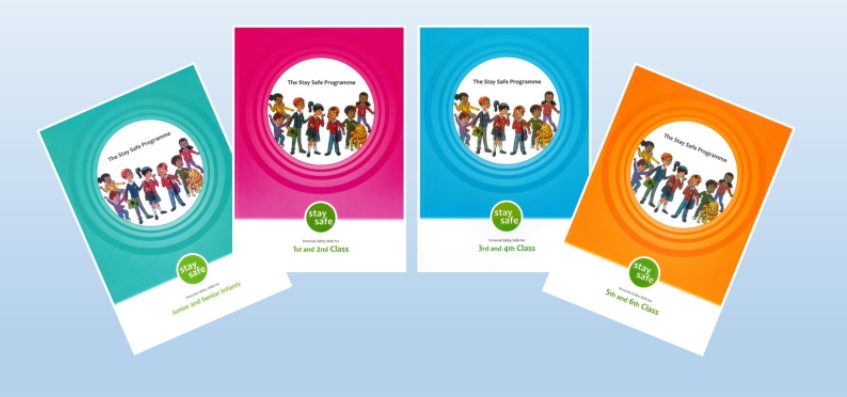 StrandStrand Units (Year 1)2019/2020Strand Units (Year 2)2020/2021MyselfSelf-identity (Sept.–Oct.)MyselfSafety and Protection (Jan-Feb)-Stay Safe Taking care of my body(Jan-Feb)MyselfMaking Decisions (March-April)*This strand unit is for third to sixth only. Infants to second complete the Safety Issues section of Safety and ProtectionGrowing and Changing (Mar-April)Myself and othersMy friends and other people (Nov-Dec)Myself and My Family (Sept-Oct)Myself and othersRelating to others (Nov-Dec)Myself and the wider worldDeveloping Citizenship (May-June)Media Education (May-June)PDSTwww.pdst.ie 
SDPSwww.sdps.ie NCTEwww.ncte.ie/internetsafety DESwww.education.ie NCCAwww.ncca.ie INTOwww.into.ie IPPNwww.ippn.ie Stay Safewww.staysafe.ie Webwisewww.webwise.ieTUSLAwww.tusla.ie 
Think u knowwww.thinkuknow.ie 
StrandStrand Units (Year 1) 2019/2020Strand Units (Year 2)2020/2021MyselfSelf-identity (Sept.–Oct.)MyselfSafety and Protection (Jan-Feb)-Stay SafeTaking care of my body(Jan-Feb)MyselfMaking Decisions (March-April)*This strand unit is for third to sixth only. Infants to second complete the Safety Issues section of Safety and ProtectionGrowing and Changing (Mar-April)Myself and othersMy friends and other people (Nov-Dec)Myself and My Family (Sept-Oct)Myself and othersRelating to others (Nov-Dec)Myself and the wider worldDeveloping Citizenship (May-June)Media Education (May-June)